2018. gada 23. oktobrī	Noteikumi Nr. 643Rīgā	(prot. Nr. 49 14. §)Grozījumi Ministru kabineta 2008. gada 19. maija noteikumos Nr. 338 "Noteikumi par Iekšlietu ministrijas sistēmas iestāžu un Ieslodzījuma vietu pārvaldes amatpersonu ar speciālajām dienesta pakāpēm dienesta apliecības un žetona paraugu un dienesta apliecības un žetona izsniegšanas un nodošanas kārtību"Izdoti saskaņā arIekšlietu ministrijas sistēmas iestāžu unIeslodzījuma vietu pārvaldes amatpersonuar speciālajām dienesta pakāpēmdienesta gaitas likuma45. pantu1. Izdarīt Ministru kabineta 2008. gada 19. maija noteikumos Nr. 338 "Noteikumi par Iekšlietu ministrijas sistēmas iestāžu un Ieslodzījuma vietu pārvaldes amatpersonu ar speciālajām dienesta pakāpēm dienesta apliecības un žetona paraugu un dienesta apliecības un žetona izsniegšanas un nodošanas kārtību" (Latvijas Vēstnesis, 2008, 79. nr.; 2009, 103. nr.; 2014, 113. nr.; 2016, 184. nr.) šādus grozījumus:1.1. svītrot 2. punktu;1.2. izteikt 3. punkta otro teikumu šādā redakcijā:"Dienesta apliecību paraugi ir noteikti šo noteikumu 1. un 1.1 pielikumā.";1.3. papildināt noteikumus ar 7.1 punktu šādā redakcijā: "7.1 Iekšējās drošības biroja amatpersonu dienesta apliecības aizmugurē (reversā) papildus šo noteikumu 7. punktā minētajai informācijai kreisajā pusē, apakšējā daļā, zem šo noteikumu 7.1. apakšpunktā minētā skaidrojuma ir norāde par to, ka amatpersonu nedrīkst administratīvi aizturēt.";1.4. papildināt noteikumus ar 21. punktu šādā redakcijā:"21. Dienesta apliecības, kas Iekšējās drošības biroja amatpersonām izsniegtas līdz dienai, kad stājas spēkā šo noteikumu 7.1 punkts, ir derīgas līdz 2018. gada 31. decembrim, ja tās nav kļuvušas lietošanai nederīgas citu iemeslu dēļ.";1.5. papildināt noteikumus ar 1.1 pielikumu šādā redakcijā:"1.1 pielikums Ministru kabineta2008. gada 19. maija noteikumiem Nr. 338Iekšējās drošības biroja amatpersonas dienesta apliecības paraugsDienesta apliecības priekšpuse (averss)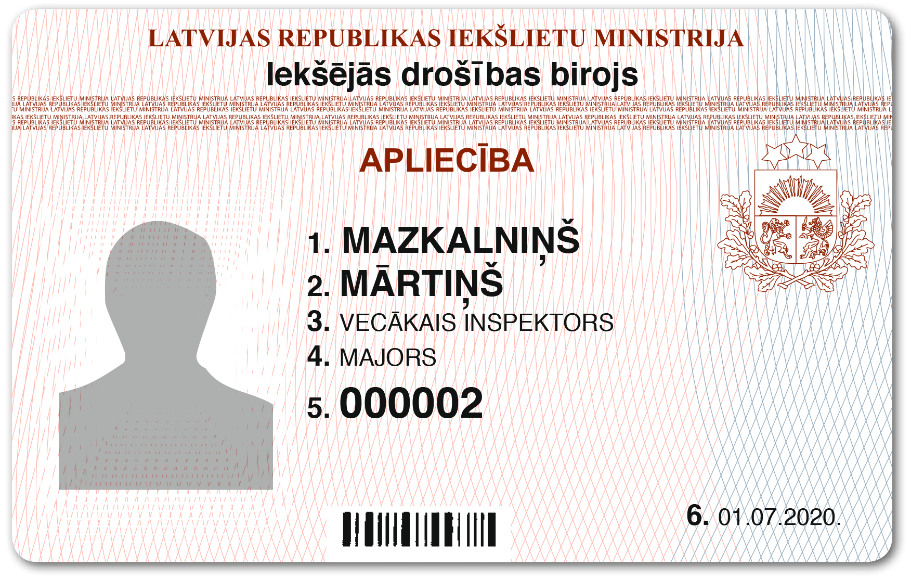 Dienesta apliecības otra puse (reverss)".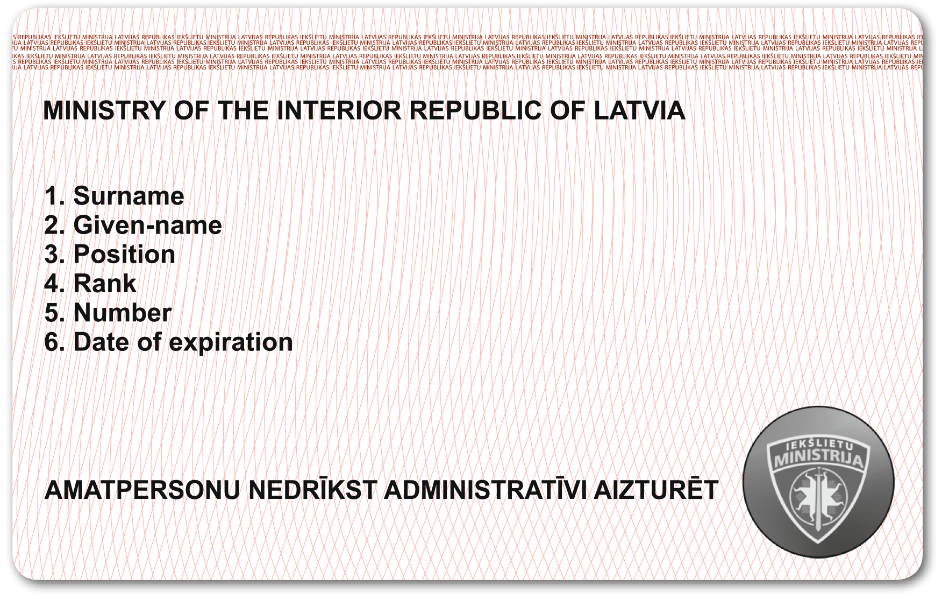 2. Šo noteikumu 1.1. apakšpunktā ietvertais grozījums attiecībā uz noteikumu 2. punkta svītrošanu stājas spēkā 2019. gada 1. janvārī.Ministru prezidents	Māris Kučinskis Iekšlietu ministrs	Rihards Kozlovskis